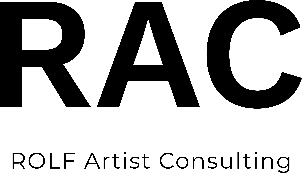 The RAC Survey

Congrats! 
You are taking the first step in building an art career you want.
I wanted to make this process as easy as possible.
Great things happen with small steps.There is no charge for completing this survey. It is FREE!
I want you to understand that I value the work of artists. 
I believe artists are fundamental to the success of humanity.
Artists keep culture alive!

As an artist myself, and Founder of RAC, it is vital that my clients find success through the work we will do together.
If you have any questions, email me or DM me on Insta.LEGAL DISCLAIMER

YOUR INDIVIDUAL RESPONSES WILL NOT BE GIVEN TO ANY THIRD PARTY WHATSOEVER. IN ADDITION, YOU WILL NOT BE ADDED TO ANY MAILING LISTS AS A RESULT OF TAKING THIS SURVEY. YOUR ANSWERS ARE COMPLETELY CONFIDENTAL. PROCEEDING TO THE SURVEY IMPLIES THAT YOU UNDERSTAND AND AGREE TO PROVISIONS IN THIS DISCLAIMER. 
RAC WILL NOT SHARE YOUR DATA WITH ANY THIRD PARTIES.
BY ANSWERING THE QUESTIONS ON THIS RAC SURVEY, AND SENDING THE RAC SURVEY BACK TO ROLF ANTHONY YOUNG, YOU ACKNOWLEDGE THE RELEASE OF THIS DATA TO RAC, AND THAT TO YOUR BEST ABILITY, THESE ANSWERS ARE YOUR OWN, AND NO ONE ELSE. 
SIGNATURE: _________________________________________________________________DATE: _______________________________________________This RAC Survey is flexible.
 You have complete control on how you want to answer the questions.
Arrange the questions the way you want to answer them.
The order is not important.
Your answers are.
Feel free to cut-n-paste your answers are other sources.
But please, answer them as best as you can.
The more detail you can provide me, 
the better I will be able to help you.
Help me, help you.

All the questions are in RED.
Take your time. 
Work on this survey when you can.
At night. First thing in the morning. Sober if possible?
Maybe work on your art, while working on this survey.

This is a great opportunity for you to really dig into your life as an artist.
Find out what you struggle with.
What you are great at.
And don’t take for granted the little things.
Maybe you struggle with artist statements.
Maybe websites are a foreign language.
Maybe your pricing structure is not generating enough profit.
Once you have finished with the survey, 
email me your completed survey.
rolfartistconsulting@gmail.com
or use the UPLOAD & SUBMIT buttons on the RAC website.
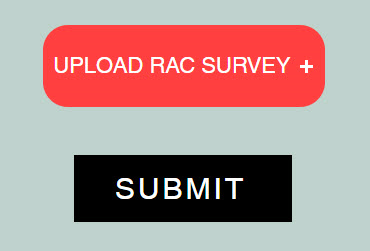 How sweet is that y’all!Once received, Rolf will email you back that he got your survey.
If you don’t get a response after 24 hours, contact Rolf.
The ninjas at RAC will get to work on your survey. 
Your data will be analyzed and an outline for a 
curriculum will be created for you. 
After that process is completed, a follow-up email
 will be sent to you to schedule your
FREE 30-minute consultation!
We can meet in-person, on ZOOM, with FaceTime, or Google Meet.
Let Rolf know what works for you.The FREE consultation will determine how RAC builds your curriculum.
Please note:
Your answers to the survey are just a baseline.
It’s not permanent. As artists, we are ever changing.

Time for the RAC Survey!WHAT IS YOUR NAME?WHAT PRONOUNS DO YOU USE?WHEN IS YOUR BIRTHDAY?WHAT IS YOUR EMAIL ADDRESS?WHAT IS YOUR MAILING ADDRESS?WEBSITE?
 (IF YES, PROVIDE LINK)SOCIAL MEDIA?
 (IF YES, PROVIDE LINK(S)DO YOU HAVE AN ARTIST STATEMENT?
 (IF YES, ADD IT BELOW)DO YOU HAVE AN ARTIST BIO?
 (IF YES, ADD IT BELOW)DESCRIBE YOUR ARTISTIC PRACTICE? WHAT DO YOU DO TO MAKE ART?
 (BE AS SPECIFIC AS POSSIBLE)IF YOUR ARTISTIC PRACTICE IS A PERFORMING ART, DESCRIBE IT
(PAINT ME A PICTURE OF HOW YOU PERFORM AND WHAT YOU PERFORM)EXHIBITIONS? 
 IF YES, WHEN AND WHERE WAS YOUR LAST EXHIBITION?
 (VIRTUAL OR PHYSICAL)PERFORMANCES? SHOWS?
 IF YES, WHEN AND WHERE WAS YOUR LAST PERFORMANCE? SHOW?ARTIST RESIDENCIES?
 IF YES, WHEN AND WHERE WAS YOUR RESIDENCY? WHAT DID YOU DO?PUBLICATIONS?
 IF YES, HOW WHERE YOU FEATURED? 
(VIRTUAL OR IN-PRINT) ARE YOU A FULL-TIME ARTIST?
 (MAKING/SELLING YOUR ART IS YOUR ONLY JOB) WHAT DO YOU LIKE ABOUT BEING A FULL-TIME ARTIST?
WHAT DO YOU LEAST LIKE ABOUT BEING A FULL-TIME ARTIST?NOT A FULL-TIME ARTIST?
WHAT DO YOU DO FOR WORK?
 (MORE THAN ONE JOB, LIST THEM)DO YOU HAVE AN ARTIST RESUME/CV?
 (IF YES, ADD IT BELOW)HAVE YOU BEEN AWARDED A GRANT?
 (IF YES, WHAT WAS THE GRANT?)DO YOU HAVE A PORTFOLIO? (NOT YOUR WEBSITE)
 (IF YES, IS PRINTED OR DIGITAL?)IF YOU SELL YOUR ART, 
WHAT IS YOUR LESS EXPENSIVE WORK? WHY? 
WHAT IS THE MOST EXPENSIVE WORK? WHY?HOW DO YOU PRICE YOUR WORK? 
WHAT METHODS DO YOU USE?HOW DO YOU SELL YOUR ART?
 (IN-PERSON, eSHOP, CONSIGNMENT, TRADE, ETC.) IF YOUR ART IS PERFORMANCE DRIVEN, HOW DO YOU GET PAID FOR YOUR SERVICE?
 (ACTORS, SINGERS, MUSICIANS, SPOKEN WORD, POETS, PERFORMING ARTISTS)HOW SERIOUS DO YOU TAKE YOUR ART CAREER?
 (BE HONEST. IS IT JUST A HOBBY? OR IS IT FUNDAMENTAL TO YOUR EXISTENCE. EXPLAIN WHY)DO YOU MAKE VIDEOS?
 (IF YES, DESCRIBE THAT PROCESS) DO YOUR SHARE YOUR VIDEOS?
 POST THEM TO SOCIAL MEDIA? ADD THEM TO A WEBSITE?
 (PROVIDE A LINK)DO YOU DOCUMENT YOUR ARTWORK?
 (IF YES, DESCRIBE THAT PROCESS)WHAT ARE YOUR STRENGTHS AS AN ARTIST?
 WHAT DO YOU DO WELL AND WHY?WHAT ARE YOUR WEAKNESSES AS AN ARTIST? WHY?HOW DID YOU FIND OUT ABOUT RAC?WHAT MAKES YOU INTERESTED IN RAC?WHAT RESERVATIONS DO YOU HAVE ABOUT HIRING A CONSULTANT FOR YOUR ART CAREER?WHAT POSITIVES DO YOU HAVE ABOUT HIRING A CONSULTANT FOR YOUR ART CAREER?WHAT ARE THE SERVICES PROVIDED BY RAC THAT YOU ARE INSTRESTED IN? WHY?
(LIST AS MANY AS YOU WANT)IF RAC DOESN’T PROVIDE A PARTICULAR SERVICE OR SERVICES,
 WHAT SERVICE(S) DO YOU REQUEST?WHAT ARE YOUR LONG-TERM GOALS AS AN ARTIST?
 WHERE DO YOU SEE YOURSELF IN 5, 10, 20 YEARS?WHAT ARE YOUR SHORT-TERM GOALS AS AN ARTIST?
WHAT DO YOU WANT TO ACCOMPLISH IN A MONTH, 6 MONTHS?WHAT NEEDS TO GET DONE NOW!
(EXPLAIN WHY IT IS SO URGENT)DO YOU COLLECT ARTWORK?
(IF YES, WHY DO YOU COLLECT ART AND WHAT TYPE OF ART DO YOU COLLECT)
FINALLY, WOULD YOU LIKE TO RECEIVE ROLF NEWSLETTERS?
(I PROMISE NOT TO SPAM YOU)You did it! Congratulations! Now, the real fun begins!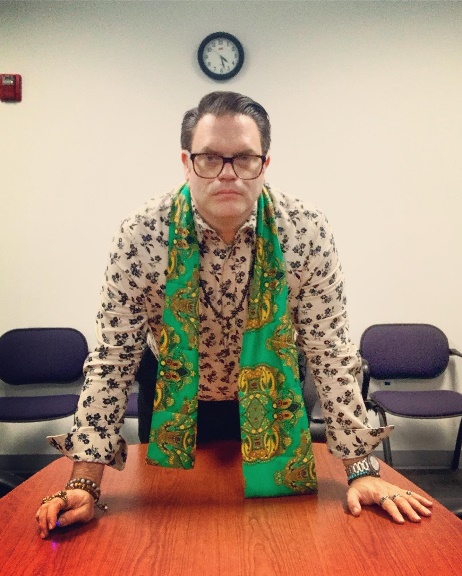 